１０月１０日（水曜日）、大阪府咲洲庁舎（さきしまコスモタワー）にて「平成30年度 第２回『教育コミュニティづくりに係るコーディネーター研修』」を開催しました。地域で子どもたちと活動する様々な場面において、大人としてどのように関わればよいのか、講演や交流を通して考えました。１．講演　「子どもたちとの関わり方及び活動手法の実践」　NPO法人NAC理事　赤木　功　氏　　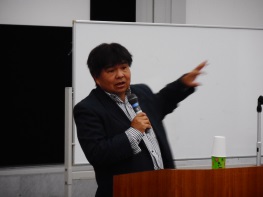 第1部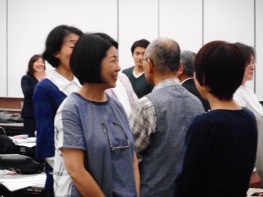 第2部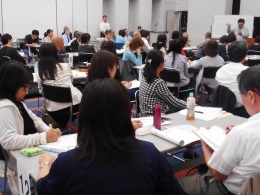 ３．交流　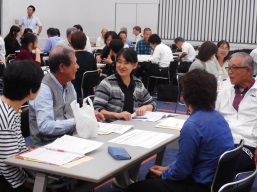 ４．おおさか元気広場をはじめ、企業・団体による学校や地域で活用できるプログラムの紹介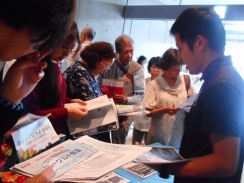 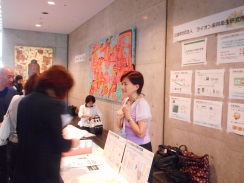 